A SZÉKESFEHÉRVÁR MEGYEI JOGÚ VÁROS ROMA NEMZETISÉGI ÖNKORMÁNYZAT TISZTELETTEL MEGHÍVJA ÖNT ÉS KEDVES CSALÁDJÁT A „ROMA NEMZETISÉGI NAP” ELNEVEZÉSŰ RENDEZVÉNYÉREHELYSZÍN: AGÁRD ADMIRALE ÉTTEREM                                        IDEJE: 2023. MÁJUS 27. 17 ÓRAFELLÉP A GINGI ZENEKAR ÉS A SÁROSDI ROMA NEMZETISÉGI ÖNKORMÁNYZAT TÁNCCSOPORTJA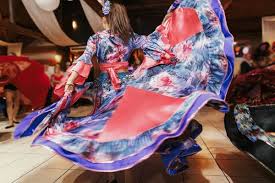 AZ ESEMÉNY TÁMOGATÓJA: SZÉKESFEHÉRVÁR MEGYEI JOGÚ    VÁROS    ÖNKORMÁNYZATA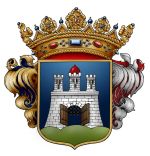 